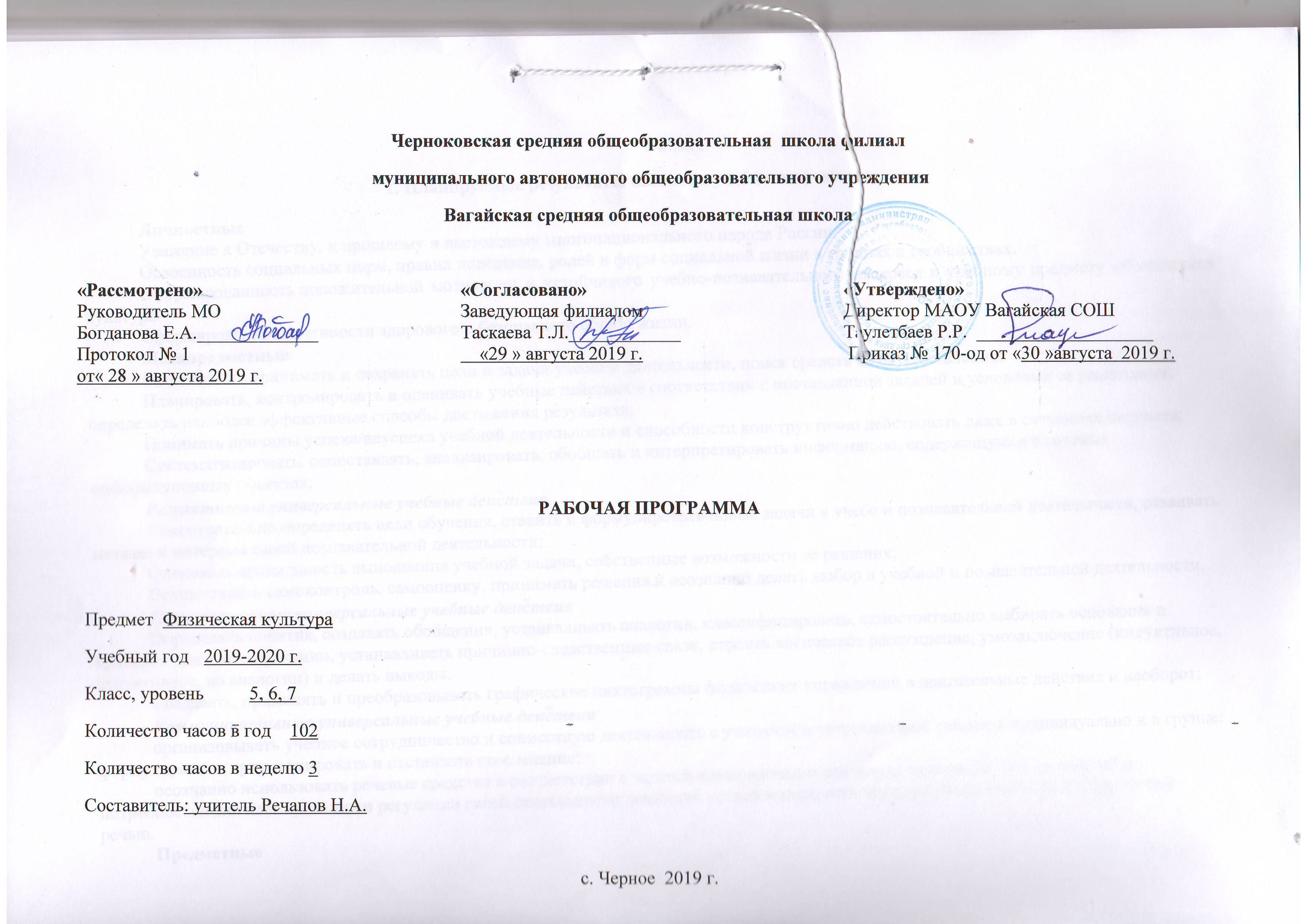 5 класс1. Планируемые результаты освоения учебного предметаЛичностныеУважение к Отечеству, к прошлому и настоящему многонационального народа России.Освоенность социальных норм, правил поведения, ролей и форм социальной жизни в группах и сообществах.Сформированность положительной мотивации и устойчивого учебно-познавательного интереса к учебному предмету «Физическая культура».Сформированность ценности здорового и безопасного образа жизни.МетапредметныеСпособность принимать и сохранять цели и задачи учебной деятельности, поиск средств ее осуществления;Планировать, контролировать и оценивать учебные действия в соответствии с поставленной задачей и условиями ее реализации; определять наиболее эффективные способы достижения результата;Понимать причины успеха/неуспеха учебной деятельности и способности конструктивно действовать даже в ситуациях неуспеха;Систематизировать, сопоставлять, анализировать, обобщать и интерпретировать информацию, содержащуюся в готовых информационных объектах;Регулятивные универсальные учебные действияСамостоятельно определять цели обучения, ставить и формулировать новые задачи в учебе и познавательной деятельности, развивать мотивы и интересы своей познавательной деятельности;Оценивать правильность выполнения учебной задачи, собственные возможности ее решения;Осуществлять самоконтроль, самооценку, принимать решения и осознанно делать выбор в учебной и познавательной деятельности.Познавательные универсальные учебные действияОпределять понятия, создавать обобщения, устанавливать аналогии, классифицировать, самостоятельно выбирать основания и критерии для классификации, устанавливать причинно-следственные связи, строить логическое рассуждение, умозаключение (индуктивное, дедуктивное, по аналогии) и делать выводы;Создавать, применять и преобразовывать графические пиктограммы физических упражнений в двигательные действия и наоборот;Коммуникативные универсальные учебные действияорганизовывать учебное сотрудничество и совместную деятельность с учителем и сверстниками; работать индивидуально и в группе: формулировать, аргументировать и отстаивать свое мнение;осознанно использовать речевые средства в соответствии с задачей коммуникации для выражения своих чувств, мыслей и потребностей для планирования и регуляции своей деятельности; владение устной и письменной речью, монологической контекстной речью.ПредметныеОбучающийся научится:рассматривать физическую культуру как явление культуры, выделять исторические этапы ее развития;характеризовать содержательные основы здорового образа жизни, раскрывать его взаимосвязь со здоровьем, гармоничным физическим развитием и физической подготовленностью, формированием качеств личности и профилактикой вредных привычек;разрабатывать содержание самостоятельных занятий с физическими упражнениями, определять их направленность и формулировать задачи, рационально планировать режим дня и учебной недели;руководствоваться правилами профилактики травматизма и подготовки мест занятий, правильного выбора обуви и формы одежды в зависимости от времени года и погодных условий;использовать занятия физической культурой, спортивные игры и спортивные соревнования для организации индивидуального отдыха и досуга;выполнять комплексы упражнений по профилактике утомления и перенапряжения организма, повышению его работоспособности в процессе трудовой и учебной деятельности;выполнять общеразвивающие упражнения, целенаправленно воздействующие на развитие основных физических качеств (силы, быстроты, выносливости, гибкости и координации движений);выполнять акробатические комбинации из числа хорошо освоенных упражнений;выполнять гимнастические комбинации на спортивных снарядах из числа хорошо освоенных упражнений;выполнять легкоатлетические действия (бег, прыжки, метания и броски мячей);выполнять передвижения на лыжах различными способами, демонстрировать технику последовательного чередования их в процессе прохождения тренировочных дистанций; выполнять спуски и торможения на лыжах с пологого склона;выполнять основные технические действия и приемы игры в футбол, баскетбол и лапту в условиях учебной и игровой деятельности;выполнять тестовые упражнения для оценки уровня индивидуального развития основных физических качеств.Обучающийся получит возможность научиться:характеризовать цель возрождения Олимпийских игр и роль Пьера де Кубертена в становлении современного олимпийского движения, объяснять смысл символики и ритуалов Олимпийских игр;определять признаки положительного влияния занятий физической подготовкой на укрепление здоровья;вести дневник по физкультурной деятельности, включать в него оформление планов проведения самостоятельных занятий с физическими упражнениями разной функциональной направленности, данные контроля динамики индивидуального физического развития и физической подготовленности;выполнять комплексы упражнений адаптивной физической культуры с учетом имеющихся индивидуальных отклонений в показателях здоровья;преодолевать естественные и искусственные препятствия с помощью разнообразных способов лазания, прыжков и бега;выполнять тестовые нормативы Всероссийского физкультурно-спортивного комплекса «Готов к труду и обороне»; 2. Содержание учебного предметаФизическая культура как область знаний.История и современное развитие физической культуры. Теория олимпийские игры древности. Теория возрождение Олимпийских игр и олимпийского движения. Олимпийское движение в России. Современные Олимпийские игры. Физическая культура в современном обществе. Организация и проведение пеших туристических походов. Требования техники безопасности и бережного отношения к природе. Современное представление о физической культуре. Физическое развитие человека. Теория физическая подготовка, ее связь с укреплением здоровья, развитием физических качеств. Организация и планирование самостоятельных занятий по развитию физических качеств. Техника движений и ее основные показатели. Спорт и спортивная подготовка. Всероссийский физкультурно-спортивный комплекс «Готов к труду и обороне».Физическая культура человека Здоровье и здоровый образ жизни. Коррекция осанки и телосложения. Контроль и наблюдение за состоянием здоровья, физическим развитием и физической подготовленностью. Требования безопасности и первая помощь при травмах во время занятий физической культурой и спортом. Способы двигательной (физкультурной) деятельности Физкультурно-оздоровительная деятельность Комплексы упражнений для оздоровительных форм занятий физической культурой. Комплексы упражнений современных оздоровительных систем физического воспитания, ориентированных на повышение функциональных возможностей организма, развитие основных физических качеств. Индивидуальные комплексы адаптивной физической культуры (при нарушении опорно-двигательного аппарата, центральной нервной системы, дыхания и кровообращения, при близорукости).Гимнастика с основами акробатики(18ч): организующие команды и приемы. Акробатические упражнения и комбинации. Гимнастические упражнения и комбинации на спортивных снарядах (опорные прыжки, упражнения на гимнастическом бревне (девочки), упражнения на перекладине (мальчики), упражнения и комбинации на гимнастических брусьях, упражнения на параллельных брусьях (мальчики), упражнения на разновысоких брусьях (девочки). Ритмическая гимнастика с элементами хореографии (девочки). Легкая атлетика (21ч): беговые упражнения. Прыжковые упражнения. Упражнения в метании малого мяча. Спортивные игры (32ч): технико-тактические действия и приемы игры в волейбол, баскетбол. Правила спортивных игр. Игры по правилам. Национальные виды спорта: технико-тактические действия и правила. Лыжные гонки(18ч): передвижение на лыжах разными способами. Подъемы, спуски, повороты, торможения. Прикладно-ориентированная физкультурная деятельность, кроссовая подготовка (13ч). Прикладная физическая подготовка: ходьба, бег и прыжки, выполняемые разными способами в разных условиях; лазание, перелезание, ползание; метание малого мяча по движущейся мишени; преодоление препятствий разной сложности; передвижение в висах и упорах. Полосы препятствий, включающие разнообразные прикладные упражнения. Общефизическая подготовка. Упражнения, ориентированные на развитие основных физических качеств (силы, быстроты, выносливости, координации, гибкости, ловкости). Специальная физическая подготовка. Упражнения, ориентированные на развитие специальных физических качеств, определяемых базовым видом спорта (гимнастика с основами акробатики, легкая атлетика, лыжные гонки, плавание, спортивные игры).3. Тематическое планирование с указанием количества часов, отводимых на освоение каждой темы.6 классПланируемые результаты освоения учебного предметаЛичностныеУважение к Отечеству, к прошлому и настоящему многонационального народа России; осознанное, уважительное и доброжелательное отношение к истории, культуре, традициям и ценностям Российского народа на примере истории национальных видов спорта и народных игр.Сформированность патриотического сознания и гражданской позиции личности.Освоенность социальных норм, правил поведения, ролей и форм социальной жизни в группах и сообществах.      Сформированность положительной мотивации и устойчивого учебно-познавательного интереса к учебному предмету «Физическая культура».Сформированность ценности здорового и безопасного образа жизни.МетапредметныеСпособность принимать и сохранять цели и задачи учебной деятельности, поиск средств ее осуществления;Планировать, контролировать и оценивать учебные действия в соответствии с поставленной задачей и условиями ее реализации; определять наиболее эффективные способы достижения результата;Понимать причины успеха/неуспеха учебной деятельности и способности конструктивно действовать даже в ситуациях неуспеха;Определять общую цель и пути ее достижения; уметь договариваться о распределении функций и ролей в совместной деятельности; осуществлять взаимный контроль в совместной деятельности, адекватно оценивать собственное поведение и поведение окружающих;Систематизировать, сопоставлять, анализировать, обобщать и интерпретировать информацию, содержащуюся в готовых информационных объектах;Регулятивные универсальные учебные действияСамостоятельно определять цели обучения, ставить и формулировать новые задачи в учебе и познавательной деятельности, развивать мотивы и интересы своей познавательной деятельности;Оценивать правильность выполнения учебной задачи, собственные возможности ее решения;Осуществлять самоконтроль, самооценку, принимать решения и осознанно делать выбор в учебной и познавательной деятельности.Познавательные универсальные учебные действияОпределять понятия, создавать обобщения, устанавливать аналогии, классифицировать, самостоятельно выбирать основания и критерии для классификации, устанавливать причинно-следственные связи, строить логическое рассуждение, умозаключение (индуктивное, дедуктивное, по аналогии) и делать выводы;Создавать, применять и преобразовывать графические пиктограммы физических упражнений в двигательные действия и наоборот;Владеть культурой активного использования информационно – поисковых систем.Коммуникативные универсальные учебные действияорганизовывать учебное сотрудничество и совместную деятельность с учителем и сверстниками; работать индивидуально и в группе: находить общее решение и разрешать конфликты на основе согласования позиций и учета интересов; формулировать, аргументировать и отстаивать свое мнение;осознанно использовать речевые средства в соответствии с задачей коммуникации для выражения своих чувств, мыслей и потребностей для планирования и регуляции своей деятельности; владение устной и письменной речью, монологической контекстной речью.ПредметныеОбучающийся научится:рассматривать физическую культуру как явление культуры, выделять исторические этапы ее развития, характеризовать основные направления и формы ее организации в современном обществе;характеризовать содержательные основы здорового образа жизни, раскрывать его взаимосвязь со здоровьем, гармоничным физическим развитием и физической подготовленностью, формированием качеств личности и профилактикой вредных привычек;разрабатывать содержание самостоятельных занятий с физическими упражнениями, определять их направленность и формулировать задачи, рационально планировать режим дня и учебной недели;руководствоваться правилами профилактики травматизма и подготовки мест занятий, правильного выбора обуви и формы одежды в зависимости от времени года и погодных условий;использовать занятия физической культурой, спортивные игры и спортивные соревнования для организации индивидуального отдыха и досуга, укрепления собственного здоровья, повышения уровня физических кондиций;классифицировать физические упражнения по их функциональной направленности, планировать их последовательность и дозировку в процессе самостоятельных занятий по укреплению здоровья и развитию физических качеств;выполнять комплексы упражнений по профилактике утомления и перенапряжения организма, повышению его работоспособности в процессе трудовой и учебной деятельности;выполнять общеразвивающие упражнения, целенаправленно воздействующие на развитие основных физических качеств (силы, быстроты, выносливости, гибкости и координации движений);выполнять акробатические комбинации из числа хорошо освоенных упражнений;выполнять гимнастические комбинации на спортивных снарядах из числа хорошо освоенных упражнений;выполнять легкоатлетические действия (бег, прыжки, метания и броски мячей);выполнять передвижения на лыжах различными способами, демонстрировать технику последовательного чередования их в процессе прохождения тренировочных дистанций; выполнять спуски и торможения на лыжах с пологого склона;выполнять основные технические действия и приемы игры в футбол, баскетбол и лапту в условиях учебной и игровой деятельности;выполнять тестовые упражнения для оценки уровня индивидуального развития основных физических качеств.Обучающийся получит возможность научиться:характеризовать цель возрождения Олимпийских игр и роль Пьера де Кубертена в становлении современного олимпийского движения, объяснять смысл символики и ритуалов Олимпийских игр;определять признаки положительного влияния занятий физической подготовкой на укрепление здоровья, устанавливать связь между развитием физических качеств и основных систем организма;вести дневник по физкультурной деятельности, включать в него оформление планов проведения самостоятельных занятий с физическими упражнениями разной функциональной направленности, данные контроля динамики индивидуального физического развития и физической подготовленности;проводить занятия физической культурой с использованием оздоровительной ходьбы и бега, обеспечивать их оздоровительную направленность;выполнять комплексы упражнений адаптивной физической культуры с учетом имеющихся индивидуальных отклонений в показателях здоровья;преодолевать естественные и искусственные препятствия с помощью разнообразных способов лазания, прыжков и бега;выполнять тестовые нормативы Всероссийского физкультурно-спортивного комплекса «Готов к труду и обороне»;2. Содержание учебного предметаФизическая культура как область знаний.История и современное развитие физической культуры. Теория олимпийские игры древности. Теория возрождение Олимпийских игр и олимпийского движения. Олимпийское движение в России. Современные Олимпийские игры. Физическая культура в современном обществе. Организация и проведение пеших туристических походов. Требования техники безопасности и бережного отношения к природе. Современное представление о физической культуре. Физическое развитие человека. Теория физическая подготовка, ее связь с укреплением здоровья, развитием физических качеств. Организация и планирование самостоятельных занятий по развитию физических качеств. Техника движений и ее основные показатели. Спорт и спортивная подготовка. Всероссийский физкультурно-спортивный комплекс «Готов к труду и обороне».Физическая культура человека Здоровье и здоровый образ жизни. Коррекция осанки и телосложения. Контроль и наблюдение за состоянием здоровья, физическим развитием и физической подготовленностью. Требования безопасности и первая помощь при травмах во время занятий физической культурой и спортом. Способы двигательной (физкультурной) деятельности       Физкультурно-оздоровительная деятельность Комплексы упражнений для оздоровительных форм занятий физической культурой. Комплексы упражнений современных оздоровительных систем физического воспитания, ориентированных на повышение функциональных возможностей организма, развитие основных физических качеств. Индивидуальные комплексы адаптивной физической культуры (при нарушении опорно-двигательного аппарата, центральной нервной системы, дыхания и кровообращения, при близорукости). Спортивно-оздоровительная деятельность Гимнастика с основами акробатики(18ч): организующие команды и приемы. Акробатические упражнения и комбинации. Гимнастические упражнения и комбинации на спортивных снарядах (опорные прыжки, упражнения на гимнастическом бревне (девочки), упражнения на перекладине (мальчики), упражнения и комбинации на гимнастических брусьях, упражнения на параллельных брусьях (мальчики), упражнения на разновысоких брусьях (девочки). Ритмическая гимнастика с элементами хореографии (девочки). Легкая атлетика (21ч): беговые упражнения. Прыжковые упражнения. Упражнения в метании малого мяча. Спортивные игры (32ч): технико-тактические действия и приемы игры в волейбол, баскетбол. Правила спортивных игр. Игры по правилам. Национальные виды спорта: технико-тактические действия и правила. Лыжные гонки(18ч): передвижение на лыжах разными способами. Подъемы, спуски, повороты, торможения. Прикладно-ориентированная физкультурная деятельность, кроссовая подготовка (13ч). Прикладная физическая подготовка: ходьба, бег и прыжки, выполняемые разными способами в разных условиях; лазание, перелезание, ползание; метание малого мяча по движущейся мишени; преодоление препятствий разной сложности; передвижение в висах и упорах. Полосы препятствий, включающие разнообразные прикладные упражнения. Общефизическая подготовка. Упражнения, ориентированные на развитие основных физических качеств (силы, быстроты, выносливости, координации, гибкости, ловкости). Специальная физическая подготовка. Упражнения, ориентированные на развитие специальных физических качеств, определяемых базовым видом спорта (гимнастика с основами акробатики, легкая атлетика, лыжные гонки, плавание, спортивные игры).3. Тематическое планирование с указанием количества часов, отводимых на освоение каждой темы.7 классПланируемые результаты освоения учебного предметаЛичностныеУважение к Отечеству, к прошлому и настоящему многонационального народа России; осознанное, уважительное и доброжелательное отношение к истории, культуре, традициям и ценностям Российского народа на примере истории национальных видов спорта и народных игр.Сформированность патриотического сознания и гражданской позиции личности.Освоенность социальных норм, правил поведения, ролей и форм социальной жизни в группах и сообществах.      Сформированность положительной мотивации и устойчивого учебно-познавательного интереса к учебному предмету «Физическая культура».Сформированность ценности здорового и безопасного образа жизни.Сформированность духовно-нравственной культуры, чувства толерантности и ценностного отношения к физической культуре. МетапредметныеСпособность принимать и сохранять цели и задачи учебной деятельности, поиск средств ее осуществления;Планировать, контролировать и оценивать учебные действия в соответствии с поставленной задачей и условиями ее реализации; определять наиболее эффективные способы достижения результата;Понимать причины успеха/неуспеха учебной деятельности и способности конструктивно действовать даже в ситуациях неуспеха;Определять общую цель и пути ее достижения; уметь договариваться о распределении функций и ролей в совместной деятельности; осуществлять взаимный контроль в совместной деятельности, адекватно оценивать собственное поведение и поведение окружающих;Систематизировать, сопоставлять, анализировать, обобщать и интерпретировать информацию, содержащуюся в готовых информационных объектах;Регулятивные универсальные учебные действияСамостоятельно определять цели обучения, ставить и формулировать новые задачи в учебе и познавательной деятельности, развивать мотивы и интересы своей познавательной деятельности;Самостоятельно планировать пути достижения целей, в том числе альтернативные, осознанно выбирать наиболее эффективные способы решения учебных и познавательных задач;Оценивать правильность выполнения учебной задачи, собственные возможности ее решения;Осуществлять самоконтроль, самооценку, принимать решения и осознанно делать выбор в учебной и познавательной деятельности.Познавательные универсальные учебные действиОпределять понятия, создавать обобщения, устанавливать аналогии, классифицировать, самостоятельно выбирать основания и критерии для классификации, устанавливать причинно-следственные связи, строить логическое рассуждение, умозаключение (индуктивное, дедуктивное, по аналогии) и делать выводы;Создавать, применять и преобразовывать графические пиктограммы физических упражнений в двигательные действия и наоборот;Владеть культурой активного использования информационно – поисковых систем.Коммуникативные универсальные учебные действияорганизовывать учебное сотрудничество и совместную деятельность с учителем и сверстниками; работать индивидуально и в группе: находить общее решение и разрешать конфликты на основе согласования позиций и учета интересов; формулировать, аргументировать и отстаивать свое мнение;осознанно использовать речевые средства в соответствии с задачей коммуникации для выражения своих чувств, мыслей и потребностей для планирования и регуляции своей деятельности; владение устной и письменной речью, монологической контекстной речью.ПредметныеОбучающийся научится:рассматривать физическую культуру как явление культуры, выделять исторические этапы ее развития, характеризовать основные направления и формы ее организации в современном обществе;характеризовать содержательные основы здорового образа жизни, раскрывать его взаимосвязь со здоровьем, гармоничным физическим развитием и физической подготовленностью, формированием качеств личности и профилактикой вредных привычек;разрабатывать содержание самостоятельных занятий с физическими упражнениями, определять их направленность и формулировать задачи, рационально планировать режим дня и учебной недели;руководствоваться правилами профилактики травматизма и подготовки мест занятий, правильного выбора обуви и формы одежды в зависимости от времени года и погодных условий;использовать занятия физической культурой, спортивные игры и спортивные соревнования для организации индивидуального отдыха и досуга, укрепления собственного здоровья, повышения уровня физических кондиций;составлять комплексы физических упражнений оздоровительной, тренирующей и корригирующей направленности, подбирать индивидуальную нагрузку с учетом функциональных особенностей и возможностей собственного организма;классифицировать физические упражнения по их функциональной направленности, планировать их последовательность и дозировку в процессе самостоятельных занятий по укреплению здоровья и развитию физических качеств;тестировать показатели физического развития и основных физических качеств, сравнивать их с возрастными стандартами, контролировать особенности их динамики в процессе самостоятельных занятий физической подготовкой;выполнять комплексы упражнений по профилактике утомления и перенапряжения организма, повышению его работоспособности в процессе трудовой и учебной деятельности;выполнять общеразвивающие упражнения, целенаправленно воздействующие на развитие основных физических качеств (силы, быстроты, выносливости, гибкости и координации движений);выполнять акробатические комбинации из числа хорошо освоенных упражнений;выполнять гимнастические комбинации на спортивных снарядах из числа хорошо освоенных упражнений;выполнять легкоатлетические действия (бег, прыжки, метания и броски мячей);выполнять передвижения на лыжах различными способами, демонстрировать технику последовательного чередования их в процессе прохождения тренировочных дистанций; выполнять спуски и торможения на лыжах с пологого склона;выполнять основные технические действия и приемы игры в футбол, баскетбол и лапту в условиях учебной и игровой деятельности;выполнять тестовые упражнения для оценки уровня индивидуального развития основных физических качеств.Обучающийся получит возможность научиться:характеризовать цель возрождения Олимпийских игр и роль Пьера де Кубертена в становлении современного олимпийского движения, объяснять смысл символики и ритуалов Олимпийских игр;определять признаки положительного влияния занятий физической подготовкой на укрепление здоровья, устанавливать связь между развитием физических качеств и основных систем организма;вести дневник по физкультурной деятельности, включать в него оформление планов проведения самостоятельных занятий с физическими упражнениями разной функциональной направленности, данные контроля динамики индивидуального физического развития и физической подготовленности;проводить занятия физической культурой с использованием оздоровительной ходьбы и бега, лыжных прогулок и туристических походов, обеспечивать их оздоровительную направленность;выполнять комплексы упражнений адаптивной физической культуры с учетом имеющихся индивидуальных отклонений в показателях здоровья;преодолевать естественные и искусственные препятствия с помощью разнообразных способов лазания, прыжков и бега;осуществлять судейство по одному из осваиваемых видов спорта;выполнять тестовые нормативы Всероссийского физкультурно-спортивного комплекса «Готов к труду и обороне»;проплывать учебную дистанцию вольным стилем.2. Содержание учебного предметаФизическая культура как область знаний.История и современное развитие физической культуры. Теория олимпийские игры древности. Теория возрождение Олимпийских игр и олимпийского движения. Олимпийское движение в России. Современные Олимпийские игры. Физическая культура в современном обществе. Организация и проведение пеших туристических походов. Требования техники безопасности и бережного отношения к природе. Современное представление о физической культуре. Физическое развитие человека. Физическая подготовка, ее связь с укреплением здоровья, развитием физических качеств. Организация и планирование самостоятельных занятий по развитию физических качеств. Техника движений и ее основные показатели. Спорт и спортивная подготовка. Всероссийский физкультурно-спортивный комплекс «Готов к труду и обороне».Физическая культура человека Здоровье и здоровый образ жизни. Коррекция осанки и телосложения. Контроль и наблюдение за состоянием здоровья, физическим развитием и физической подготовленностью. Требования безопасности и первая помощь при травмах во время занятий физической культурой и спортом. Способы двигательной (физкультурной) деятельности Организация и проведение самостоятельных занятий физической культурой Подготовка к занятиям физической культурой (выбор мест занятий, инвентаря и одежды, планирование занятий с разной функциональной направленностью). Подбор упражнений и составление индивидуальных комплексов для утренней зарядки, физкультминуток, физкультпауз, коррекции осанки и телосложения. Составление планов и самостоятельное проведение занятий спортивной подготовкой, прикладной физической подготовкой с учетом индивидуальных показаний здоровья и физического развития. Организация досуга средствами физической культуры. Оценка эффективности занятий физической культурой Самонаблюдение и самоконтроль. Оценка эффективности занятий. Оценка техники осваиваемых упражнений, способы выявления и устранения технических ошибок. Измерение резервов организма (с помощью простейших функциональных проб). Физическое совершенствование Физкультурно-оздоровительная деятельность Комплексы упражнений для оздоровительных форм занятий физической культурой. Комплексы упражнений современных оздоровительных систем физического воспитания, ориентированных на повышение функциональных возможностей организма, развитие основных физических качеств. Индивидуальные комплексы адаптивной физической культуры (при нарушении опорно-двигательного аппарата, центральной нервной системы, дыхания и кровообращения, при близорукости). Спортивно-оздоровительная деятельность Гимнастика с основами акробатики(18ч): организующие команды и приемы. Акробатические упражнения и комбинации. Гимнастические упражнения и комбинации на спортивных снарядах (опорные прыжки, упражнения на гимнастическом бревне (девочки), упражнения на перекладине (мальчики), упражнения и комбинации на гимнастических брусьях, упражнения на параллельных брусьях (мальчики), упражнения на разновысоких брусьях (девочки). Ритмическая гимнастика с элементами хореографии (девочки). Легкая атлетика (21ч): беговые упражнения. Прыжковые упражнения. Упражнения в метании малого мяча. Спортивные игры (32ч): технико-тактические действия и приемы игры в волейбол, баскетбол. Правила спортивных игр. Игры по правилам. Национальные виды спорта: технико-тактические действия и правила. Лыжные гонки(18ч): передвижение на лыжах разными способами. Подъемы, спуски, повороты, торможения. Прикладно-ориентированная физкультурная деятельность, кроссовая подготовка (13ч). Прикладная физическая подготовка: ходьба, бег и прыжки, выполняемые разными способами в разных условиях; лазание, перелезание, ползание; метание малого мяча по движущейся мишени; преодоление препятствий разной сложности; передвижение в висах и упорах. Полосы препятствий, включающие разнообразные прикладные упражнения. Общефизическая подготовка. Упражнения, ориентированные на развитие основных физических качеств (силы, быстроты, выносливости, координации, гибкости, ловкости). Специальная физическая подготовка. Упражнения, ориентированные на развитие специальных физических качеств, определяемых базовым видом спорта (гимнастика с основами акробатики, легкая атлетика, лыжные гонки, плавание, спортивные игры).3. Тематическое планирование с указанием количества часов, отводимых на освоение каждой темы.№ ппКоличество часовКоличество часовТема, содержание урока11Техника безопасности на уроках л/атлетики.Повторение строевых упражнений по программе 4 кл.Медленный бег. Теория по общеразвивающим упражнения. Спец. Беговые и прыжковые упражнения.Низкий старт и старт разг. Техника безопасности на уроках л/атлетики.Повторение строевых упражнений по программе 4 кл.Медленный бег. Теория по общеразвивающим упражнения. Спец. Беговые и прыжковые упражнения.Низкий старт и старт разг. 21Повторение строевых упражнений по программе 4 клМедленный бег. Общеразвивающие упражнениямБег . Теория по развитию ГТО в СССР. Повторение строевых упражнений по программе 4 клМедленный бег. Общеразвивающие упражнениямБег . Теория по развитию ГТО в СССР. 31Повторение строевых упражнений по программе 4 кл Медленный бег. Общеразвивающие упражненияБег () с низкого стартаПовторение строевых упражнений по программе 4 кл Медленный бег. Общеразвивающие упражненияБег () с низкого старта41Повторение строевых упражнений по программе 4 кл Медленный бег. Общеразвивающие упражнения. Бег () с низкого старта. Подтягивание на результат (ГТО) Повторение строевых упражнений по программе 4 кл Медленный бег. Общеразвивающие упражнения. Бег () с низкого старта. Подтягивание на результат (ГТО) 51Повторение строевых упражнений по программе 4 кл Медленный бег. Общеразвивающие упражнения.  Бег  на результат (ГТО)Повторение строевых упражнений по программе 4 кл Медленный бег. Общеразвивающие упражнения.  Бег  на результат (ГТО)611Повторение строевых упражнений по программе 4 кл Медленный бег. Общеразвивающие упражнения. Наклон вперед из положения сидя на результат (ГТО). Теория Олимпийских игр древности.711Повторение строевых упражнений по программе 4 кл Медленный бег. Общеразвивающие упражнения Спец. Беговые и прыжковые упражненияПрыжки в длину с места на результат (ГТО). Теория по возрождению ГТО  в России.811Повторение строевых упражнений по программе 4 кл Медленный бег. Общеразвивающие упражнения Спец. Беговые и прыжковые упражненияМетание мяча 150 гр с разбега911Повторение строевых упражнений по программе 4 кл Медленный бег. Общеразвивающие упражнения Спец. Беговые и прыжковые упражненияМетание мяча 150 гр с разбега. Теория Олимпийских игр современности.1011Повторение строевых упражнений по программе 4 кл Медленный бег. Общеразвивающие упражнения Спец. Беговые и прыжковые упражненияМетание мяча 150 гр с разбега1111Повторение строевых упражнений по программе 4 кл Медленный бег. Общеразвивающие упражнения Спец. Беговые и прыжковые упражненияБег () с низкого старта1211Повторение строевых упражнений по программе 4 кл Медленный бег. Общеразвивающие упражнения Спец. Беговые и прыжковые упражненияБег () с низкого старта1311Повторение строевых упражнений по программе 4 кл Медленный бег. Общеразвивающие упражнения Спец. Беговые и прыжковые упражненияПрыжки в длину с разбега1411Повторение строевых упражнений по программе 4 кл Медленный бег. Общеразвивающие упражнения Спец. Беговые и прыжковые упражненияПрыжки в длину с разбега1511Повторение строевых упражнений по программе 4 кл Медленный бег. Общеразвивающие упражнения Спец. Беговые и прыжковые упражненияМетание мяча 150 гр с разбегаПовторение строевых упражнений по программе 4 кл Медленный бег. Общеразвивающие упражнения Спец. Беговые и прыжковые упражненияМетание мяча 150 гр с разбега1611Повторение строевых упражнений по программе 4 кл Медленный бег. Общеразвивающие упражнения Спец. Беговые и прыжковые упражненияМетание мяча 150 гр с разбегаПовторение строевых упражнений по программе 4 кл Медленный бег. Общеразвивающие упражнения Спец. Беговые и прыжковые упражненияМетание мяча 150 гр с разбега1711Повторение строевых упражнений по программе 4 кл Медленный бег. Общеразвивающие упражнения Спец. Беговые и прыжковые упражнения. Бег . на результат (ГТО)Повторение строевых упражнений по программе 4 кл Медленный бег. Общеразвивающие упражнения Спец. Беговые и прыжковые упражнения. Бег . на результат (ГТО)1811Повторение строевых упражнений по программе 4 кл Медленный бег. Общеразвивающие упражнения Спец. Беговые и прыжковые упражнения. Бег .Повторение строевых упражнений по программе 4 кл Медленный бег. Общеразвивающие упражнения Спец. Беговые и прыжковые упражнения. Бег .1911Т.Б. на уроках по спортивным играм.Перестроение из колонны по 1-му в колонну по 4. Медленный бег. Общеразвивающие упражнения. Стойка игрока, перемещения. Подвижные игры, эстафеты. Теория по правилам игры баскетбол.Т.Б. на уроках по спортивным играм.Перестроение из колонны по 1-му в колонну по 4. Медленный бег. Общеразвивающие упражнения. Стойка игрока, перемещения. Подвижные игры, эстафеты. Теория по правилам игры баскетбол.2011Перестроение из колонны по 1-му
 в колонну по 4. Медленный бег. Общеразвивающие упражнения Стойка игрока, перемещения. Подвижные игры, эстафетыПерестроение из колонны по 1-му
 в колонну по 4. Медленный бег. Общеразвивающие упражнения Стойка игрока, перемещения. Подвижные игры, эстафеты2111Перестроение из колонны по 1-му
 в колонну по 4. Медленный бег. Баскетбол. Ловля и передача мяча. Игра по упрощенным правилам. Теория по знаменитым баскетболистам России.Перестроение из колонны по 1-му
 в колонну по 4. Медленный бег. Баскетбол. Ловля и передача мяча. Игра по упрощенным правилам. Теория по знаменитым баскетболистам России.2211Перестроение из колонны по 1-му
 в колонну по 4. Медленный бег. Общеразвивающие упражнения. Баскетбол. Ловля и передача мяча. Игра по упрощенным правилам.Перестроение из колонны по 1-му
 в колонну по 4. Медленный бег. Общеразвивающие упражнения. Баскетбол. Ловля и передача мяча. Игра по упрощенным правилам.2311Перестроение из колонны по 1-му
 в колонну по 4. Медленный бег. Общеразвивающие упражнения. Баскетбол. Ведение мяча, броски. Подвижные игры, эстафеты.Перестроение из колонны по 1-му
 в колонну по 4. Медленный бег. Общеразвивающие упражнения. Баскетбол. Ведение мяча, броски. Подвижные игры, эстафеты.2411Перестроение из колонны по 1-му
 в колонну по 4. Медленный бег. Общеразвивающие упражнения. Баскетбол. Ведение мяча, броски. Подвижные игры, эстафеты.Перестроение из колонны по 1-му
 в колонну по 4. Медленный бег. Общеразвивающие упражнения. Баскетбол. Ведение мяча, броски. Подвижные игры, эстафеты.2511ТБ на уроках гимнастики. Строевые упражнения. Теория по закаливанию и оздоровлению.
Повороты на месте. Упражнения на гибкость. Поднимание туловища (ГТО)ТБ на уроках гимнастики. Строевые упражнения. Теория по закаливанию и оздоровлению.
Повороты на месте. Упражнения на гибкость. Поднимание туловища (ГТО)2611Строевые упражнения. Повороты на месте. Упражнения на гибкость. Акробатика.Строевые упражнения. Повороты на месте. Упражнения на гибкость. Акробатика.2711Перестроения. О.Р.У. в парах. Акробатика.  Развитие силовых качеств. Развитие скор.-силовых качеств.Перестроения. О.Р.У. в парах. Акробатика.  Развитие силовых качеств. Развитие скор.-силовых качеств.2811О.Р.У. в парах. Акробатика.  Развитие силовых качеств.О.Р.У. в парах. Акробатика.  Развитие силовых качеств.2911О.Р.У. на месте. Опорные прыжки. Развитие силовых качеств.О.Р.У. на месте. Опорные прыжки. Развитие силовых качеств.3011О.Р.У. на месте. Опорные прыжки. Развитие скор.-силовых качеств.О.Р.У. на месте. Опорные прыжки. Развитие скор.-силовых качеств.3111О.Р.У. с гимнастической палкой. Опорные прыжки. Метание мяча .О.Р.У. с гимнастической палкой. Опорные прыжки. Метание мяча .3211О.Р.У. с гимнастической палкой. Опорные прыжки. Развитие силовых качеств. О.Р.У. с гимнастической палкой. Опорные прыжки. Развитие силовых качеств. 3311Строевые упражнения.  Повороты на месте. О.Р.У. на месте. Упражнения в равновесии. Развитие силовых качеств. Подтягивание на перекладине (ГТО)Строевые упражнения.  Повороты на месте. О.Р.У. на месте. Упражнения в равновесии. Развитие силовых качеств. Подтягивание на перекладине (ГТО)3411О.Р.У. на месте. Упражнения на гибкость. Упражнения в равновесии.О.Р.У. на месте. Упражнения на гибкость. Упражнения в равновесии.3511Перестроения. Упражнения на гибкость. Упражнения в равновесии.Перестроения. Упражнения на гибкость. Упражнения в равновесии.3611Перестроения. О.Р.У. с гимнастической палкой. Упражнения в равновесии. Развитие силовых качеств. Развитие скор.-силовых качеств.Перестроения. О.Р.У. с гимнастической палкой. Упражнения в равновесии. Развитие силовых качеств. Развитие скор.-силовых качеств.3711О.Р.У. с гимнастической палкой. Упражнения в висах и упорах. Метание мяча .О.Р.У. с гимнастической палкой. Упражнения в висах и упорах. Метание мяча .3811Строевые упражнения. Повороты на месте. О.Р.У. в парах. Упражнения в висах и упорах. Развитие силовых качеств.Строевые упражнения. Повороты на месте. О.Р.У. в парах. Упражнения в висах и упорах. Развитие силовых качеств.3911О.Р.У. с гимнастической палкой. О.Р.У. в парах. Упражнения в висах и упорах. Развитие силовых качеств.О.Р.У. с гимнастической палкой. О.Р.У. в парах. Упражнения в висах и упорах. Развитие силовых качеств.4011О.Р.У. с гимнастической палкой. Упражнения на гибкость. Лазание по канату. Развитие скор.-силовых качеств. Теория оздоровительных процедур. О.Р.У. с гимнастической палкой. Упражнения на гибкость. Лазание по канату. Развитие скор.-силовых качеств. Теория оздоровительных процедур. 4111О.Р.У. Упражнения на гибкость. Лазание по канату.О.Р.У. Упражнения на гибкость. Лазание по канату.4211О.Р.У. Упражнения на гибкость. Лазание по канату.О.Р.У. Упражнения на гибкость. Лазание по канату.4311О.Р.У. Строевые упражнения. Повороты на месте. Лазание по канату. Развитие скор.-силовых качеств. Метание мяча .О.Р.У. Строевые упражнения. Повороты на месте. Лазание по канату. Развитие скор.-силовых качеств. Метание мяча .4411О.Р.У. Перестроения. Лазание по канату. Развитие силовых качеств.О.Р.У. Перестроения. Лазание по канату. Развитие силовых качеств.4511О.Р.У. Упражнения на гибкость. Лазание по канату. Развитие скор.-силовых качеств.О.Р.У. Упражнения на гибкость. Лазание по канату. Развитие скор.-силовых качеств.4611О.Р.У. Строевые упражнения. 
Повороты на месте. Упражнения на гибкость. Метание мяча .О.Р.У. Строевые упражнения. 
Повороты на месте. Упражнения на гибкость. Метание мяча .4711О.Р.У. с гимнастической палкой. Развитие силовых качеств.О.Р.У. с гимнастической палкой. Развитие силовых качеств.4811О.Р.У. на месте. Развитие скор.-силовых качеств.О.Р.У. на месте. Развитие скор.-силовых качеств.4911ТБ на уроках л/подготовки. Попеременно 2-х шажный  ход. Теория Олимпийские чемпионы по зимним видам спорта. ТБ на уроках л/подготовки. Попеременно 2-х шажный  ход. Теория Олимпийские чемпионы по зимним видам спорта. 5011Попеременно 2-х шажный  ход. Свободное катание до .Попеременно 2-х шажный  ход. Свободное катание до .5111Попеременно 2-х шажный  ход. Одновременно 2-х шажный ход.Попеременно 2-х шажный  ход. Одновременно 2-х шажный ход.5211Попеременно 2-х шажный  ход. Одновременно 2-х шажный ход.Попеременно 2-х шажный  ход. Одновременно 2-х шажный ход.5311Подъем полуелочкой. Свободное катание до .Подъем полуелочкой. Свободное катание до .5411Одновременно 2-х шажный ход. Подъем полуелочкой. Развитие выносливости на дистанции  до .Одновременно 2-х шажный ход. Подъем полуелочкой. Развитие выносливости на дистанции  до .5511Одновременно 2-х шажный ход. Повороты  переступанием.Одновременно 2-х шажный ход. Повороты  переступанием.5611Одновременно 2-х шажный ход. Свободное катание до .Одновременно 2-х шажный ход. Свободное катание до .5711Попеременно 2-х шажный  ход. Развитие выносливости на дистанции  до .Попеременно 2-х шажный  ход. Развитие выносливости на дистанции  до .5811Попеременно 2-х шажный  ход. Свободное катание до .Попеременно 2-х шажный  ход. Свободное катание до .5911Одновременно 2-х шажный ход.Одновременно 2-х шажный ход.6011Повороты  переступанием. Свободное катание до .Повороты  переступанием. Свободное катание до .6111Повороты  переступанием. Свободное катание до .Повороты  переступанием. Свободное катание до .6211Свободное катание до . Развитие выносливости на дистанции  до .Свободное катание до . Развитие выносливости на дистанции  до .6311Лыжные гонки . (ГТО) Лыжные гонки . (ГТО) 6411Свободное катание до . Бег по лыжне на время ().Свободное катание до . Бег по лыжне на время ().6511ТБ на уроках по баскетболу.О.Р.У.  в движении  медленным бегом. Перемещение игрока. Учебная  игра.ТБ на уроках по баскетболу.О.Р.У.  в движении  медленным бегом. Перемещение игрока. Учебная  игра.6611О.Р.У.  в движении  медленным бегом. Ведение мяча, броски с разных дистанций Учебная  игра.О.Р.У.  в движении  медленным бегом. Ведение мяча, броски с разных дистанций Учебная  игра.6711О.Р.У.  в движении  медленным бегом. Остановка прыжком. Эстафеты с элементами баскетбола.О.Р.У.  в движении  медленным бегом. Остановка прыжком. Эстафеты с элементами баскетбола.6811О.Р.У.  в движении  медленным бегом. Остановка прыжком. Эстафеты с элементами баскетбола.О.Р.У.  в движении  медленным бегом. Остановка прыжком. Эстафеты с элементами баскетбола.6911О.Р.У.  в движении  медленным бегом. Остановка прыжком. Эстафеты с элементами баскетбола.О.Р.У.  в движении  медленным бегом. Остановка прыжком. Эстафеты с элементами баскетбола.7011О.Р.У.  в движении  медленным бегом. Ведение мяча. Учебная  игра.О.Р.У.  в движении  медленным бегом. Ведение мяча. Учебная  игра.7111О.Р.У.  в движении  медленным бегом. Ведение мяча. Учебная  игра.О.Р.У.  в движении  медленным бегом. Ведение мяча. Учебная  игра.7211О.Р.У.  в движении  медленным бегом Ведение мяча. Учебная  игра.О.Р.У.  в движении  медленным бегом Ведение мяча. Учебная  игра.7311О.Р.У.  в движении  медленным бегом. Ведение мяча. Учебная  игра. Эстафеты с элементами баскетбола.О.Р.У.  в движении  медленным бегом. Ведение мяча. Учебная  игра. Эстафеты с элементами баскетбола.7411О.Р.У.  в движении  медленным бегом. Броски мяча с места. Эстафеты с элементами баскетбола.О.Р.У.  в движении  медленным бегом. Броски мяча с места. Эстафеты с элементами баскетбола.7511О.Р.У.  в движении  медленным бегом. Броски мяча с места. Учебные  игры. Эстафеты с элементами баскетбола.О.Р.У.  в движении  медленным бегом. Броски мяча с места. Учебные  игры. Эстафеты с элементами баскетбола.7611О.Р.У.  в движении  медленным бегом. Выбивание, выравнивание мяча. Учебная  игра.О.Р.У.  в движении  медленным бегом. Выбивание, выравнивание мяча. Учебная  игра.7711О.Р.У.  в движении  медленным бегом. Выбивание, выравнивание мяча. Учебная  игра. Эстафеты с элементами баскетбола.О.Р.У.  в движении  медленным бегом. Выбивание, выравнивание мяча. Учебная  игра. Эстафеты с элементами баскетбола.7811О.Р.У.  в движении  медленным бегом. Выбивание, выравнивание мяча. Эстафеты с элементами баскетбола.О.Р.У.  в движении  медленным бегом. Выбивание, выравнивание мяча. Эстафеты с элементами баскетбола.7911ТБ на уроках по баскетболу.Строевые упражнения. Повороты, перестроения. О.Р.У.  Ведение мяча прав., лев. Руками. Уч. Игра.ТБ на уроках по баскетболу.Строевые упражнения. Повороты, перестроения. О.Р.У.  Ведение мяча прав., лев. Руками. Уч. Игра.8011Строевые упражнения. Повороты, перестроения. О.Р.У.  Ведение мяча с изменением направления. Эстафеты.Строевые упражнения. Повороты, перестроения. О.Р.У.  Ведение мяча с изменением направления. Эстафеты.8111Строевые упражнения. Повороты, перестроения. О.Р.У.  Ведение мяча в низ. И выс. Стойке. Уч. Игра.Строевые упражнения. Повороты, перестроения. О.Р.У.  Ведение мяча в низ. И выс. Стойке. Уч. Игра.8211Строевые упражнения. Повороты, перестроения. О.Р.У.  Передача мяча, броски в кольцо. Эстафеты с элементами баскет.Строевые упражнения. Повороты, перестроения. О.Р.У.  Передача мяча, броски в кольцо. Эстафеты с элементами баскет.8311Строевые упражнения. Повороты, перестроения. О.Р.У.  Передача мяча, броски в кольцо. Учебная игра.Строевые упражнения. Повороты, перестроения. О.Р.У.  Передача мяча, броски в кольцо. Учебная игра.8411Строевые упражнения. Повороты, перестроения. О.Р.У.  Передача мяча, броски в кольцо. Эстафеты с элементами баскет.Строевые упражнения. Повороты, перестроения. О.Р.У.  Передача мяча, броски в кольцо. Эстафеты с элементами баскет.8511Строевые упражнения. Повороты, перестроения. О.Р.У.  Передача мяча, броски в кольцо. Уч. Игра.Строевые упражнения. Повороты, перестроения. О.Р.У.  Передача мяча, броски в кольцо. Уч. Игра.8611Строевые упражнения. Повороты, перестроения. О.Р.У.  Передача мяча, броски в кольцо. Эстафеты с элементами баскет.Строевые упражнения. Повороты, перестроения. О.Р.У.  Передача мяча, броски в кольцо. Эстафеты с элементами баскет.8711Строевые упражнения. Повороты, перестроения. О.Р.У.  Передача мяча, броски в кольцо. Уч. Игра.Строевые упражнения. Повороты, перестроения. О.Р.У.  Передача мяча, броски в кольцо. Уч. Игра.8811Строевые упражнения. Повороты, перестроения. О.Р.У.  Передача мяча, броски в кольцо. Эстафеты с элементами баскетб.Строевые упражнения. Повороты, перестроения. О.Р.У.  Передача мяча, броски в кольцо. Эстафеты с элементами баскетб.8911ТБ на уроках л/атлетики.Строевые упражнения. Повороты, перестроения. О.Р.У.  Спец. Упражнения беговые, прыжковые. Прыжки в высоту. Теория Олимпийские чемпионы по летним видам спорта.ТБ на уроках л/атлетики.Строевые упражнения. Повороты, перестроения. О.Р.У.  Спец. Упражнения беговые, прыжковые. Прыжки в высоту. Теория Олимпийские чемпионы по летним видам спорта.9011Строевые упражнения. Повороты, перестроения. О.Р.У.  Спец. Упражнения беговые, прыжковые. Прыжки в высоту.Строевые упражнения. Повороты, перестроения. О.Р.У.  Спец. Упражнения беговые, прыжковые. Прыжки в высоту.9111Строевые упражнения. Повороты, перестроения. О.Р.У.  Спец. Упражнения беговые, прыжковые. Прыжки в высоту.Строевые упражнения. Повороты, перестроения. О.Р.У.  Спец. Упражнения беговые, прыжковые. Прыжки в высоту.9211Строевые упражнения. Повороты, перестроения. О.Р.У.  Спец. Упражнения беговые, прыжковые. Бег . Развитие выносливости.Строевые упражнения. Повороты, перестроения. О.Р.У.  Спец. Упражнения беговые, прыжковые. Бег . Развитие выносливости.9311Строевые упражнения. Повороты, перестроения. О.Р.У.  Бег  результат (ГТО)Строевые упражнения. Повороты, перестроения. О.Р.У.  Бег  результат (ГТО)9411Строевые упражнения. Повороты, перестроения. О.Р.У.  Спец. Упражнения беговые, прыжковые. Бег .Строевые упражнения. Повороты, перестроения. О.Р.У.  Спец. Упражнения беговые, прыжковые. Бег .9511Строевые упражнения. Повороты, перестроения. О.Р.У. Спец. Упражнения беговые, прыжковые. Метание мяча 150 гр. на дальность на результат (ГТО)Строевые упражнения. Повороты, перестроения. О.Р.У. Спец. Упражнения беговые, прыжковые. Метание мяча 150 гр. на дальность на результат (ГТО)9611Строевые упражнения. Повороты, перестроения. О.Р.У.  Спец. Упражнения беговые, прыжковые. Метание мяча 150 гр. Развитие выносливости.Строевые упражнения. Повороты, перестроения. О.Р.У.  Спец. Упражнения беговые, прыжковые. Метание мяча 150 гр. Развитие выносливости.9711Строевые упражнения. Повороты, перестроения. О.Р.У.  Спец. Упражнения беговые, прыжковые. Метание мяча 150 гр.Строевые упражнения. Повороты, перестроения. О.Р.У.  Спец. Упражнения беговые, прыжковые. Метание мяча 150 гр.9811Строевые упражнения. Повороты, перестроения. О.Р.У.  Спец. Упражнения беговые, прыжковые. Прыжки в длину с разбега.Строевые упражнения. Повороты, перестроения. О.Р.У.  Спец. Упражнения беговые, прыжковые. Прыжки в длину с разбега.9911Строевые упражнения. Повороты, перестроения. О.Р.У.  Спец. Упражнения беговые, прыжковые. Прыжки в длину с разбега на результат (ГТО)Строевые упражнения. Повороты, перестроения. О.Р.У.  Спец. Упражнения беговые, прыжковые. Прыжки в длину с разбега на результат (ГТО)10011Строевые упражнения. Повороты, перестроения. О.Р.У.  Спец. Упражнения беговые, прыжковые. Прыжки в длину с разбега.Строевые упражнения. Повороты, перестроения. О.Р.У.  Спец. Упражнения беговые, прыжковые. Прыжки в длину с разбега.10111Строевые упражнения. Повороты, перестроения. О.Р.У.  Спец. Упражнения беговые, прыжковые. Развитие выносливости.Строевые упражнения. Повороты, перестроения. О.Р.У.  Спец. Упражнения беговые, прыжковые. Развитие выносливости.10211Строевые упражнения. Повороты, перестроения. О.Р.У.  Спец. Упражнения беговые, прыжковые. Развитие выносливости.Строевые упражнения. Повороты, перестроения. О.Р.У.  Спец. Упражнения беговые, прыжковые. Развитие выносливости.№ ппКоличество часовКоличество часовТема, содержание урока11Техника безопасности на уроках л/атлетики. Медленный бег. ОРУ в движении.Развитие выносливости. Теория по история ГТО в СССР.Техника безопасности на уроках л/атлетики. Медленный бег. ОРУ в движении.Развитие выносливости. Теория по история ГТО в СССР.21Строевые упражнения. Медленный бег. ОРУ в движении. Бег с ускорением .Бег с ускорением . сдача нормы ГТОСтроевые упражнения. Медленный бег. ОРУ в движении. Бег с ускорением .Бег с ускорением . сдача нормы ГТО31Строевые упражнения. Медленный бег. ОРУ в движении. Прыжки в длину с разбега сдача нормы ГТО Строевые упражнения. Медленный бег. ОРУ в движении. Прыжки в длину с разбега сдача нормы ГТО 41Строевые упражнения. Медленный бег. ОРУ в движении. Бег с низкого старта. Метание мяча. Подвижные игры с элементами л/атл. Теория по возрождению ГТО в России. Строевые упражнения. Медленный бег. ОРУ в движении. Бег с низкого старта. Метание мяча. Подвижные игры с элементами л/атл. Теория по возрождению ГТО в России. 51Строевые упражнения. Медленный бег. ОРУ в движении. Метание мяча.Развитие выносливости. Развитие сил. К-в (подтяг-ние, пресс).Строевые упражнения. Медленный бег. ОРУ в движении. Метание мяча.Развитие выносливости. Развитие сил. К-в (подтяг-ние, пресс).61Строевые упражнения. Медленный бег. ОРУ в движении. Прыжки в длину с разбега. Развитие скор.-сил. К-в (прыжки, многоскоки). Теория Олимпийских игр древности.Строевые упражнения. Медленный бег. ОРУ в движении. Прыжки в длину с разбега. Развитие скор.-сил. К-в (прыжки, многоскоки). Теория Олимпийских игр древности.71Строевые упражнения. Медленный бег. ОРУ в движении. Бег с ускорением .Бег с ускорением . Развитие скор.-сил. К-в (Строевые упражнения. Медленный бег. ОРУ в движении. Бег с ускорением .Бег с ускорением . Развитие скор.-сил. К-в (81Строевые упражнения. Медленный бег. ОРУ в движении. Развитие выносливости. Подтягивание сдача норм ГТОСтроевые упражнения. Медленный бег. ОРУ в движении. Развитие выносливости. Подтягивание сдача норм ГТО91Строевые упражнения. Медленный бег. ОРУ в движении. Метание мяча. Поднимание туловища сдача норм ГТОСтроевые упражнения. Медленный бег. ОРУ в движении. Метание мяча. Поднимание туловища сдача норм ГТО101Строевые упражнения. Медленный бег. ОРУ в движении. Бег с низкого старта. Прыжки в длину с места сдача норм ГТО.Строевые упражнения. Медленный бег. ОРУ в движении. Бег с низкого старта. Прыжки в длину с места сдача норм ГТО.111Строевые упражнения. Медленный бег. ОРУ в движении. Развитие выносливости. Подвижные игры с элементами л/атл.Строевые упражнения. Медленный бег. ОРУ в движении. Развитие выносливости. Подвижные игры с элементами л/атл.121Строевые упражнения. Медленный бег. ОРУ в движении. Бег с ускорением .Бег с ускорением . Эстафеты с элементами л/атлетики. Теория Олимпийских игр современности.Строевые упражнения. Медленный бег. ОРУ в движении. Бег с ускорением .Бег с ускорением . Эстафеты с элементами л/атлетики. Теория Олимпийских игр современности.131Строевые упражнения. Медленный бег. ОРУ в движении. Прыжки в длину с разбега. Подвижные игры с элементами л/атл. Развитие сил. Теория олимпийские чемпионы по летним видам спорта.Строевые упражнения. Медленный бег. ОРУ в движении. Прыжки в длину с разбега. Подвижные игры с элементами л/атл. Развитие сил. Теория олимпийские чемпионы по летним видам спорта.141Строевые упражнения. Медленный бег. ОРУ в движении. Метание мяча.Развитие выносливости.Строевые упражнения. Медленный бег. ОРУ в движении. Метание мяча.Развитие выносливости.151Строевые упражнения. Медленный бег. ОРУ в движении. Бег с ускорением .Развитие скор.-сил. К-в (прыжки, многоскоки).Строевые упражнения. Медленный бег. ОРУ в движении. Бег с ускорением .Развитие скор.-сил. К-в (прыжки, многоскоки).161Строевые упражнения. Медленный бег. ОРУ в движении. Метание мяча. Эстафеты с элементами л/атлетики.Строевые упражнения. Медленный бег. ОРУ в движении. Метание мяча. Эстафеты с элементами л/атлетики.171Строевые упражнения. Медленный бег. ОРУ в движении. Прыжки в длину с разбега. Развитие скор.-сил. К-в (прыжки, многоскоки).Строевые упражнения. Медленный бег. ОРУ в движении. Прыжки в длину с разбега. Развитие скор.-сил. К-в (прыжки, многоскоки).181Строевые упражнения. Медленный бег. ОРУ в движении. Эстафеты с элементами л/атлетики. Подвижные игры с элементами л/атл.Строевые упражнения. Медленный бег. ОРУ в движении. Эстафеты с элементами л/атлетики. Подвижные игры с элементами л/атл.191ТБ на уроках по спортивным играм. Строевые упражнения. Медленный бег. ОРУ в движении. Стойка игрока, перемещения, остановка, повороты. 2 шага,  бросок мяча после ведения.ТБ на уроках по спортивным играм. Строевые упражнения. Медленный бег. ОРУ в движении. Стойка игрока, перемещения, остановка, повороты. 2 шага,  бросок мяча после ведения.201Строевые упражнения. Медленный бег. ОРУ в движении. Ведение мяча в разных стойках. Броски мяча с различных дистанций. Эстафеты с элементами баскетбола.Строевые упражнения. Медленный бег. ОРУ в движении. Ведение мяча в разных стойках. Броски мяча с различных дистанций. Эстафеты с элементами баскетбола.211Строевые упражнения. Медленный бег. ОРУ в движении. Штрафные броски. Учебная 2-х сторонняя игра.Строевые упражнения. Медленный бег. ОРУ в движении. Штрафные броски. Учебная 2-х сторонняя игра.221Строевые упражнения. Медленный бег. ОРУ в движении. Ловля и передача мяча различным способом. Штрафные броски.Строевые упражнения. Медленный бег. ОРУ в движении. Ловля и передача мяча различным способом. Штрафные броски.231Строевые упражнения. Медленный бег. ОРУ в движении. 2 шага,  бросок мяча после ведения. Ловля и передача мяча различным способом.Строевые упражнения. Медленный бег. ОРУ в движении. 2 шага,  бросок мяча после ведения. Ловля и передача мяча различным способом.241Строевые упражнения. Медленный бег. ОРУ в движении. Ловля и передача мяча различным способом. Штрафные броски.Строевые упражнения. Медленный бег. ОРУ в движении. Ловля и передача мяча различным способом. Штрафные броски.251ТБ на уроках по гимнастике.Строевые упражнения. О.Р.У.  Развитие силовых качеств (подтягивание,  пресс). ОФП (прыжки с/м, упр. На гибкость. челночный бег сдача норм ГТО.ТБ на уроках по гимнастике.Строевые упражнения. О.Р.У.  Развитие силовых качеств (подтягивание,  пресс). ОФП (прыжки с/м, упр. На гибкость. челночный бег сдача норм ГТО.261Строевые упражнения. О.Р.У.  Упражнения на бревне. Упражнения на брусьях. Развитие силовых качеств подтягивание сдача норм ГТО. Строевые упражнения. О.Р.У.  Упражнения на бревне. Упражнения на брусьях. Развитие силовых качеств подтягивание сдача норм ГТО. 271Строевые упражнения.  О.Р.У. Акробатика. Развитие силовых качеств (подтягивание,  пресс). ОФП (прыжки с/м, упр. На гибкость,челночный бег). Строевые упражнения.  О.Р.У. Акробатика. Развитие силовых качеств (подтягивание,  пресс). ОФП (прыжки с/м, упр. На гибкость,челночный бег). 281Строевые упражнения.  О.Р.У. Лазание по канату. Развитие силовых качеств (подтягивание,  пресс). ОФП (прыжки с/м, упр. На гибкость, челночный бег). Теория по укреплению и сохранению здоровья.Строевые упражнения.  О.Р.У. Лазание по канату. Развитие силовых качеств (подтягивание,  пресс). ОФП (прыжки с/м, упр. На гибкость, челночный бег). Теория по укреплению и сохранению здоровья.291Строевые упражнения.  О.Р.У. Акробатика. Упражнения на перекладине.Строевые упражнения.  О.Р.У. Акробатика. Упражнения на перекладине.301Строевые упражнения.  О.Р.У. Акробатика. Развитие силовых качеств (подтягивание,  пресс).Строевые упражнения.  О.Р.У. Акробатика. Развитие силовых качеств (подтягивание,  пресс).311Строевые упражнения.  О.Р.У. Упражнения на брусьях. Упражнения на перекладине.Строевые упражнения.  О.Р.У. Упражнения на брусьях. Упражнения на перекладине.321Строевые упражнения.  О.Р.У. Лазание по канату. Упражнения на бревне. Развитие силовых качеств (подтягивание,  пресс).Строевые упражнения.  О.Р.У. Лазание по канату. Упражнения на бревне. Развитие силовых качеств (подтягивание,  пресс).331Строевые упражнения.  О.Р.У. Лазание по канату. Упражнения на перекладине. ОФП (прыжки с/м, упр. На гибкость,челночный бег).Строевые упражнения.  О.Р.У. Лазание по канату. Упражнения на перекладине. ОФП (прыжки с/м, упр. На гибкость,челночный бег).341Строевые упражнения. О.Р.У. Упражнения на бревне. ОФП (прыжки с/м, упр. На гибкость, челночный бег).Строевые упражнения. О.Р.У. Упражнения на бревне. ОФП (прыжки с/м, упр. На гибкость, челночный бег).351Строевые упражнения.  О.Р.У. Упражнения на брусьях. ОФП (прыжки с/м, упр. На гибкость,челночный бег).Строевые упражнения.  О.Р.У. Упражнения на брусьях. ОФП (прыжки с/м, упр. На гибкость,челночный бег).361Строевые упражнения.  О.Р.У. Акробатика. Развитие силовых качеств (подтягивание,  пресс).Строевые упражнения.  О.Р.У. Акробатика. Развитие силовых качеств (подтягивание,  пресс).371Строевые упражнения.  О.Р.У. Упражнения на брусьях. Упражнения на перекладине. ОФП (прыжки с/м, упр. На гибкость, челночный бег).Строевые упражнения.  О.Р.У. Упражнения на брусьях. Упражнения на перекладине. ОФП (прыжки с/м, упр. На гибкость, челночный бег).381Строевые упражнения.  О.Р.У. Лазание по канату. Упражнения на бревне. Развитие силовых качеств (подтягивание,  пресс).Строевые упражнения.  О.Р.У. Лазание по канату. Упражнения на бревне. Развитие силовых качеств (подтягивание,  пресс).391Строевые упражнения.  О.Р.У. Упражнения на брусьях. ОФП (прыжки с/м, упр. На гибкость,
 челночный бег).Строевые упражнения.  О.Р.У. Упражнения на брусьях. ОФП (прыжки с/м, упр. На гибкость,
 челночный бег).401Строевые упражнения.  О.Р.У. Акробатика. Упражнения на перекладине. ОФП (прыжки с/м, упр. На гибкость, наклон из положения стоя сдача норм ГТОСтроевые упражнения.  О.Р.У. Акробатика. Упражнения на перекладине. ОФП (прыжки с/м, упр. На гибкость, наклон из положения стоя сдача норм ГТО411Строевые упражнения.  О.Р.У. Акробатика. Упражнения на бревне. Развитие силовых качеств (подтягивание,  пресс).Строевые упражнения.  О.Р.У. Акробатика. Упражнения на бревне. Развитие силовых качеств (подтягивание,  пресс).421Строевые упражнения.  О.Р.У. Упражнения на брусьях. Развитие силовых качеств (подтягивание,  пресс).Строевые упражнения.  О.Р.У. Упражнения на брусьях. Развитие силовых качеств (подтягивание,  пресс).431Строевые упражнения.  О.Р.У. Упражнения на бревне. Упражнения на перекладине. ОФП (прыжки с/м, упр. На гибкость,челночный бег).Строевые упражнения.  О.Р.У. Упражнения на бревне. Упражнения на перекладине. ОФП (прыжки с/м, упр. На гибкость,челночный бег).441Строевые упражнения.  О.Р.У. Упражнения на брусьях. Развитие силовых качеств (подтягивание,  пресс).Строевые упражнения.  О.Р.У. Упражнения на брусьях. Развитие силовых качеств (подтягивание,  пресс).451Строевые упражнения.  О.Р.У. Акробатика. Лазание по канату. ОФП (прыжки с/м, упр. На гибкость челночный бег).Строевые упражнения.  О.Р.У. Акробатика. Лазание по канату. ОФП (прыжки с/м, упр. На гибкость челночный бег).461Строевые упражнения.  О.Р.У. Развитие силовых качеств (подтягивание,  пресс).Строевые упражнения.  О.Р.У. Развитие силовых качеств (подтягивание,  пресс).471Строевые упражнения.  О.Р.У. Упражнения на бревне. Упражнения на перекладине. ОФП (прыжки с/м, упр. На гибкость,челночный бег).Строевые упражнения.  О.Р.У. Упражнения на бревне. Упражнения на перекладине. ОФП (прыжки с/м, упр. На гибкость,челночный бег).481Строевые упражнения.  О.Р.У. Упражнения на бревне. Упражнения на перекладине. ОФП (прыжки с/м, упр. На гибкость,челночный бег).Строевые упражнения.  О.Р.У. Упражнения на бревне. Упражнения на перекладине. ОФП (прыжки с/м, упр. На гибкость,челночный бег).491ТБ на уроках по л/подготовке. Одновременный 2-х шажный ход. Бег по дистанции до .ТБ на уроках по л/подготовке. Одновременный 2-х шажный ход. Бег по дистанции до .501Одновременный 2-х шажный ход. Подъемы в гору. Теория по закаливанию организма.Одновременный 2-х шажный ход. Подъемы в гору. Теория по закаливанию организма.511Повороты на месте.  Бег по дистанции  . сдача норм ГТОПовороты на месте.  Бег по дистанции  . сдача норм ГТО521Одновременный 2-х шажный ход. Спуски с горы.Одновременный 2-х шажный ход. Спуски с горы.531Бег по дистанции до .Бег по дистанции до .541Повороты на месте.  Подъемы в гору.Повороты на месте.  Подъемы в гору.551Бег по дистанции до . Теория Олимпийские чемпионы зимних видов спорта.Бег по дистанции до . Теория Олимпийские чемпионы зимних видов спорта.561Одновременный 2-х шажный ход. Подъемы в гору.Одновременный 2-х шажный ход. Подъемы в гору.571Спуски с горы. Бег по дистанции до .Спуски с горы. Бег по дистанции до .581Повороты на месте.  Спуски с горы.Повороты на месте.  Спуски с горы.591Подъемы в гору. Бег по дистанции до .Подъемы в гору. Бег по дистанции до .601Зимние виды спорта олимпийских игр.Зимние виды спорта олимпийских игр.611Подъемы в гору. Бег по дистанции до .Подъемы в гору. Бег по дистанции до .621Одновременный 2-х шажный ход. Спуски с горы.  Олимпийские игры Одновременный 2-х шажный ход. Спуски с горы.  Олимпийские игры 631Повороты на месте.  Бег по дистанции до .Повороты на месте.  Бег по дистанции до .641Бег по дистанции до .Бег по дистанции до .651ТБ на уроках по баскетболу.Строевые упражнения. Медленный бег, ОРУ в движении. Ведение мяча в различной стойке. Броски с различных дистанций.ТБ на уроках по баскетболу.Строевые упражнения. Медленный бег, ОРУ в движении. Ведение мяча в различной стойке. Броски с различных дистанций.661Строевые упражнения. Медленный бег, ОРУ в движении. Броски с различных дистанций. Эстафеты с элементами баскетбола.Строевые упражнения. Медленный бег, ОРУ в движении. Броски с различных дистанций. Эстафеты с элементами баскетбола.671Строевые упражнения. Медленный бег, ОРУ в движении. Штрафные броски. Учебная 2-х сторонняя  игра.Строевые упражнения. Медленный бег, ОРУ в движении. Штрафные броски. Учебная 2-х сторонняя  игра.681Строевые упражнения. Медленный бег, ОРУ в движении. Передача и ловля мяча. Эстафеты с элементами баскетбола.Строевые упражнения. Медленный бег, ОРУ в движении. Передача и ловля мяча. Эстафеты с элементами баскетбола.691Строевые упражнения. Медленный бег, ОРУ в движении.   2 шага бросок после ведения. Игра.Строевые упражнения. Медленный бег, ОРУ в движении.   2 шага бросок после ведения. Игра.701Строевые упражнения. Медленный бег, ОРУ в движении. Ведение мяча в различной стойке. Броски с различных дистанций. Эстафеты с элементами баскетбола. Теория по развитию баскетбола в нашей стране.Строевые упражнения. Медленный бег, ОРУ в движении. Ведение мяча в различной стойке. Броски с различных дистанций. Эстафеты с элементами баскетбола. Теория по развитию баскетбола в нашей стране.711Строевые упражнения. Медленный бег, ОРУ в движении. Передача и ловля мяча. Броски с различных дистанций.Строевые упражнения. Медленный бег, ОРУ в движении. Передача и ловля мяча. Броски с различных дистанций.721Строевые упражнения. Медленный бег, ОРУ в движении. Штрафные броски. Учебная игра.Строевые упражнения. Медленный бег, ОРУ в движении. Штрафные броски. Учебная игра.731Строевые упражнения. Медленный бег, ОРУ в движении. Передача и ловля мяча. 2 шага бросок после ведения.Строевые упражнения. Медленный бег, ОРУ в движении. Передача и ловля мяча. 2 шага бросок после ведения.741Строевые упражнения. Медленный бег, ОРУ в движении. Штрафные броски. Эстафеты с элементами баскетбола.Строевые упражнения. Медленный бег, ОРУ в движении. Штрафные броски. Эстафеты с элементами баскетбола.751Строевые упражнения. Медленный бег, ОРУ в движении. Броски с различных дистанций. 2 шага бросок после ведения. Учебная 2-х сторонняя  игра.Строевые упражнения. Медленный бег, ОРУ в движении. Броски с различных дистанций. 2 шага бросок после ведения. Учебная 2-х сторонняя  игра.761Строевые упражнения. Медленный бег, ОРУ в движении. Ведение мяча в различной стойке.Строевые упражнения. Медленный бег, ОРУ в движении. Ведение мяча в различной стойке.771Строевые упражнения. Медленный бег, ОРУ в движении. Штрафные броски. Учебная игра.Строевые упражнения. Медленный бег, ОРУ в движении. Штрафные броски. Учебная игра.781Строевые упражнения. Медленный бег, ОРУ в движении. 2 шага бросок после ведения. Эстафеты с элементами баскетбола. Учебная 2-х сторонняя  игра.Строевые упражнения. Медленный бег, ОРУ в движении. 2 шага бросок после ведения. Эстафеты с элементами баскетбола. Учебная 2-х сторонняя  игра.791ТБ на уроках по баскетболу.Строевые упражнения. Медленный бег, ОРУ в движении. Ведение мяча. Учебная игра. Теория по правилам игры.ТБ на уроках по баскетболу.Строевые упражнения. Медленный бег, ОРУ в движении. Ведение мяча. Учебная игра. Теория по правилам игры.801Строевые упражнения. Медленный бег, ОРУ в движении. Передача и ловля мяча. Эстафеты с элементами баскетбола.Строевые упражнения. Медленный бег, ОРУ в движении. Передача и ловля мяча. Эстафеты с элементами баскетбола.811Строевые упражнения. Медленный бег, ОРУ в движении. Штрафные броски. Эстафеты с элементами баскетбола.Строевые упражнения. Медленный бег, ОРУ в движении. Штрафные броски. Эстафеты с элементами баскетбола.821Строевые упражнения. Медленный бег, ОРУ в движении.  2 шага бросок после ведения мяча. Учебная 2-х сторонняя  игра.Строевые упражнения. Медленный бег, ОРУ в движении.  2 шага бросок после ведения мяча. Учебная 2-х сторонняя  игра.831Строевые упражнения. Медленный бег, ОРУ в движении. Штрафные броски. Учебная игра.Строевые упражнения. Медленный бег, ОРУ в движении. Штрафные броски. Учебная игра.841Строевые упражнения. Медленный бег, ОРУ в движении. Ведение мяча. Стойка, перемещение, повороты, остановка. Эстафеты с элементами бас.Строевые упражнения. Медленный бег, ОРУ в движении. Ведение мяча. Стойка, перемещение, повороты, остановка. Эстафеты с элементами бас.851Строевые упражнения. Медленный бег, ОРУ в движении. Броски с различных дистанций. Штрафные броски. Учебная 2-х сторонняя  игра.Строевые упражнения. Медленный бег, ОРУ в движении. Броски с различных дистанций. Штрафные броски. Учебная 2-х сторонняя  игра.861Строевые упражнения. Медленный бег, ОРУ в движении. Ведение мяча. 2 шага бросок после ведения мяча. Учебная  2-х сторонняя  игра.Строевые упражнения. Медленный бег, ОРУ в движении. Ведение мяча. 2 шага бросок после ведения мяча. Учебная  2-х сторонняя  игра.871Строевые упражнения. Медленный бег, ОРУ в движении. Передача и ловля мяча. Эстафеты с элементами баскетбола.Строевые упражнения. Медленный бег, ОРУ в движении. Передача и ловля мяча. Эстафеты с элементами баскетбола.881Строевые упражнения. Медленный бег, ОРУ в движении. Броски с различных дистанций. Учебная 2-х сторонняя  игра.Строевые упражнения. Медленный бег, ОРУ в движении. Броски с различных дистанций. Учебная 2-х сторонняя  игра.891ТБ на уроках л/атлетики. Строевые упражнения. Медленный бег, ОРУ в движении. Бег с низкого старта. Бег с ускорением . Развитие скор.-сил. К-в (прыжки, многоскоки). Теория по развитию выносливости.ТБ на уроках л/атлетики. Строевые упражнения. Медленный бег, ОРУ в движении. Бег с низкого старта. Бег с ускорением . Развитие скор.-сил. К-в (прыжки, многоскоки). Теория по развитию выносливости.901Строевые упражнения. Медленный бег, ОРУ в движении. Бег с ускорением . Метание мяча. Развитие сил. К-в (подтяг-ние, пресс).Строевые упражнения. Медленный бег, ОРУ в движении. Бег с ускорением . Метание мяча. Развитие сил. К-в (подтяг-ние, пресс).911Строевые упражнения. Медленный бег, ОРУ в движении. Прыжки в длину с разбега. Эстафеты с элементами л/атлетики.Строевые упражнения. Медленный бег, ОРУ в движении. Прыжки в длину с разбега. Эстафеты с элементами л/атлетики.921Строевые упражнения. Медленный бег, ОРУ в движении. Развитие выносливости.  Развитие скор.-сил. К-в (прыжки, многоскоки).Строевые упражнения. Медленный бег, ОРУ в движении. Развитие выносливости.  Развитие скор.-сил. К-в (прыжки, многоскоки).931Строевые упражнения. Медленный бег, ОРУ в движении Бег с низкого старта. Бег с ускорением   . сдача норм ГТО.Строевые упражнения. Медленный бег, ОРУ в движении Бег с низкого старта. Бег с ускорением   . сдача норм ГТО.941Строевые упражнения. Медленный бег, ОРУ в движении. Прыжки в длину с разбега сдача норм ГТОСтроевые упражнения. Медленный бег, ОРУ в движении. Прыжки в длину с разбега сдача норм ГТО951Строевые упражнения. Медленный бег, ОРУ в движении. Развитие выносливости.  Развитие скор.-сил. К-в (прыжки, многоскоки).Строевые упражнения. Медленный бег, ОРУ в движении. Развитие выносливости.  Развитие скор.-сил. К-в (прыжки, многоскоки).961Строевые упражнения. Медленный бег, ОРУ в движении. Бег с ускорением . Бег с ускорением . Метание мяча. Развитие сил. К-в.Строевые упражнения. Медленный бег, ОРУ в движении. Бег с ускорением . Бег с ускорением . Метание мяча. Развитие сил. К-в.971Строевые упражнения. Медленный бег, ОРУ в движении. Прыжки в длину с разбега. Эстафеты с элементами л/атлетики.Строевые упражнения. Медленный бег, ОРУ в движении. Прыжки в длину с разбега. Эстафеты с элементами л/атлетики.981Строевые упражнения. Медленный бег, ОРУ в движении. Развитие выносливости.  Развитие скор.-сил. К-в (прыжки, многоскоки). Развитие сил. К-в (подтяг-ние, пресс).Строевые упражнения. Медленный бег, ОРУ в движении. Развитие выносливости.  Развитие скор.-сил. К-в (прыжки, многоскоки). Развитие сил. К-в (подтяг-ние, пресс).991Строевые упражнения. Медленный бег, ОРУ в движении. Бег с ускорением . Метание мяча. Развитие сил. К-в (подтяг-ние, пресс).Строевые упражнения. Медленный бег, ОРУ в движении. Бег с ускорением . Метание мяча. Развитие сил. К-в (подтяг-ние, пресс).1001Строевые упражнения. Медленный бег, ОРУ в движении. Прыжки в длину с разбега. Эстафеты с элементами л/атлетики.Строевые упражнения. Медленный бег, ОРУ в движении. Прыжки в длину с разбега. Эстафеты с элементами л/атлетики.1011Строевые упражнения. Медленный бег, ОРУ в движении Развитие выносливости. Развитие скор.-сил. К-в (прыжки, многоскоки). Теория Олимпийские чемпионы по легкой атлетике.Строевые упражнения. Медленный бег, ОРУ в движении Развитие выносливости. Развитие скор.-сил. К-в (прыжки, многоскоки). Теория Олимпийские чемпионы по легкой атлетике.1021Строевые упражнения. Медленный бег, ОРУ в движении. Бег с ускорением . Развитие скор.-сил. К-в (прыжки, многоскоки). Развитие сил. К-в (подтяг-ние, пресс).Строевые упражнения. Медленный бег, ОРУ в движении. Бег с ускорением . Развитие скор.-сил. К-в (прыжки, многоскоки). Развитие сил. К-в (подтяг-ние, пресс).№ ппКоличество часовТема урока11Техника безопасности на уроках л/атлетики. Строевые упражнения. Медленный бег. Общеразвивающие упражнения на месте и в движении. Теория по истори ГТО в СССР.21Строевые упражнения. Медленный бег. Общеразвивающие упражнения на месте и в движении. Эстафеты с элементами л/атлетики. Развитие скор.-сил. К-в (прыжки, многоскоки). Теория Олимпийские игры древности.31Строевые упражнения. Медленный бег. Общеразвивающие упражнения на месте и в движении. Бег с низкого старта. Метание мяча.41Строевые упражнения. Медленный бег. Общеразвивающие упражнения на месте и в движении. Бег с низкого старта. Бег с ускорением  . сдача норм ГТО51Строевые упражнения. Медленный бег. Общеразвивающие упражнения на месте и в движении. Бег с ускорением . Прыжки в длину с разбега сдача норм ГТО61Строевые упражнения. Медленный бег. Общеразвивающие упражнения на месте и в движении. Метание мяча сдача норм ГТО71Строевые упражнения. Медленный бег. Общеразвивающие упражнения на месте и в движении. Развитие выносливости.  Подвижные игры с элементами л/атл. Теория Олимпийские игры современности.81Строевые упражнения. Медленный бег. Общеразвивающие упражнения на месте и в движении. Прыжки в длину с разбега. Эстафеты.91Строевые упражнения. Медленный бег. Общеразвивающие упражнения на месте и в движении. Метание мяча. Развитие выносливости101Строевые упражнения. Медленный бег. Общеразвивающие упражнения на месте и в движении. Бег с низкого старта. Развитие скор.-сил. К-в (прыжки, многоскоки).111Строевые упражнения. Медленный бег. Общеразвивающие упражнения на месте и в движении.Бег с ускорением . Развитие скор.-сил. К-в (прыжки, многоскоки).121Строевые упражнения. Медленный бег. Общеразвивающие упражнения на месте и в движении. Метание мяча. Подвижные игры с элементами л/атл. Теория Олимпийские чемпионы по летним видам спорта.131Строевые упражнения. Медленный бег. Общеразвивающие упражнения на месте и в движении. Развитие выносливости. Развитие сил.к-в (подтяг-ние, пресс).141Строевые упражнения. Медленный бег. Общеразвивающие упражнения на месте и в движении. Прыжки в длину с разбега. Развитие скор.-сил. К-в (прыжки, многоскоки).151Строевые упражнения. Медленный бег. Общеразвивающие упражнения на месте и в движении. Метание мяча. Развитие выносливости161Строевые упражнения. Медленный бег. Общеразвивающие упражнения на месте и в движении. Бег с ускорением . Прыжки в длину с разбега.171Строевые упражнения. Медленный бег. Общеразвивающие упражнения на месте и в движении. Бег с ускорением . Эстафеты181Строевые упражнения. Медленный бег. Общеразвивающие упражнения на месте и в движении. Подвижные игры с элементами л/атл. Развитие сил.к-в (подтяг-ние, пресс).191ТБ на уроках по баскетболу. Строевые упражнения. Медленный бег. Общеразвивающие упражнения на месте и в движении. Стойка игрока, перемещения, остановка повороты. Ведение мяча в разных стойках. Учебная 2-х сторонняя игра.201Строевые упражнения. Медленный бег. Общеразвивающие упражнения на месте и в движении.Ведение мяча в разных стойках. Броски мяча с различных дистанций. Броски мяча с различных дистанций. Теория повторение правил баскетбола.211Строевые упражнения. Медленный бег. Общеразвивающие упражнения на месте и в движении. Ведение мяча в разных стойках. Ловля и передача мяча на месте и в движении. Штрафные броски.221Строевые упражнения. Медленный бег. Общеразвивающие упражнения на месте и в движении.Ведение мяча в разных стойках. Ловля и передача мяча на месте и в движении. Броски мяча с различных дистанций. Теория баскетбол в нашей стране.231Строевые упражнения. Медленный бег. Общеразвивающие упражнения на месте и в движении.Ведение мяча в разных стойках. Стойка игрока, перемещения, остановка повороты. Броски мяча после ведения и 2-х шагов.241Строевые упражнения. Медленный бег. Общеразвивающие упражнения на месте и в движении. Ведение мяча в разных стойках. Стойка игрока, перемещения, остановка повороты. Броски мяча с различных дистанций.251ТБ на уроках по гимнастике. Строевые упражнения.  О.Р.У. Развитие силовых качеств (подтягивание,  пресс).ОФП (прыжки, гибкость, челночный бег).261Строевые упражнения.  О.Р.У. Лазание по канату. Упражнения на брусьях.271Строевые упражнения.  О.Р.У. Акробатика.  Развитие силовых качеств подтягивание  сдача норм ГТО281Строевые упражнения.  О.Р.У. Акробатика.  Упражнения на бревне.291Строевые упражнения.  О.Р.У. Упражнения на брусьях. Развитие силовых качеств поднимание туловища сдача норм ГТО301Строевые упражнения.  О.Р.У. Акробатика.  ОФП 
 челночный бег сдача норм ГТО.311Строевые упражнения.  О.Р.У. Упражнения на бревне. Упражнения на перекладине. Подтягивание сдача норм ГТО321Строевые упражнения.  О.Р.У. Развитие силовых качеств (подтягивание,  пресс). ОФП (прыжки, гибкость, челночный бег). Наклон из положения стоя сдача норм ГТО331Строевые упражнения.  О.Р.У. Упражнения на бревне.341Строевые упражнения.  О.Р.У. Акробатика.  Упражнения на брусьях. ОФП прыжки в длину с места сдача норм ГТО351Строевые упражнения.  О.Р.У. Акробатика.  Упражнения на перекладине.361Строевые упражнения.  О.Р.У. Лазание по канату. ОФП (прыжки, гибкость, челночный бег).371Строевые упражнения.  О.Р.У. Упражнения на бревне. Упражнения на перекладине.381Строевые упражнения.  О.Р.У. Акробатика.  Развитие силовых качеств (подтягивание,  пресс).391Строевые упражнения.  О.Р.У. Лазание по канату. Развитие силовых качеств (подтягивание,  пресс).401Строевые упражнения.  О.Р.У. Упражнения на брусьях. ОФП (прыжки, гибкость,
 челночный бег).411Строевые упражнения.  О.Р.У. Упражнения на бревне. Упражнения на брусьях.421Строевые упражнения.  О.Р.У. Акробатика.  Лазание по канату.431Строевые упражнения.  О.Р.У. Упражнения на перекладине. Развитие силовых качеств (подтягивание,  пресс). ОФП (прыжки, гибкость,
 челночный бег).441Строевые упражнения.  О.Р.У. Акробатика.  Развитие силовых качеств (подтягивание,  пресс).451Строевые упражнения.  О.Р.У. Лазание по канату. Упражнения на перекладине. ОФП (прыжки, гибкость, челночный бег).461Строевые упражнения.  О.Р.У. Упражнения на перекладине. Развитие силовых качеств (подтягивание,  пресс). ОФП (прыжки, гибкость,
 челночный бег).471Строевые упражнения.  О.Р.У. Акробатика.  Развитие силовых качеств (подтягивание,  пресс).481Строевые упражнения.  О.Р.У. Упражнения на перекладине. Развитие силовых качеств (подтягивание,  пресс).ОФП (прыжки, гибкость, челночный бег).491ТБ на уроках по л/подготовке.Повороты на месте  и в движении.501Попеременный 2-х шажный ход. Бег по дистанции до . Теория Олимпийские чемпионы по биатлону.511Попеременный 2-х шажный ход.521Спуски с горы. Бег по дистанции до .531Попеременный 2-х шажный ход. Бег по дистанции до . Теория Зимние виды спорта.541Бег по дистанции до .551Подъем в гору различным способом. Спуски с горы.561Бег по дистанции . сдача  норм ГТО571Попеременный 2-х шажный ход. Теория закаливание организма.581Спуски с горы.591Подъем в гору различным способом. Бег по дистанции до .601Повороты на месте  и в движении.611Попеременный 2-х шажный ход. Бег по дистанции до .621Повороты на месте  и в движении.631Бег по дистанции до .641Попеременный 2-х шажный ход..651ТБ на уроках по баскетболу.Строевые упражнения. Медленный бег, ОРУ на месте и в движении. Стойка, перемещение, остановка, повороты. Ведение мяча в различной стойке.661Строевые упражнения. Медленный бег, ОРУ на месте и в движении. Броски с различных дистанций. Эстафеты с элементами баскетбола. Учебная 2-х сторонняя  игра.671Строевые упражнения. Медленный бег, ОРУ на месте и в движении. Штрафные броски. Эстафеты с элементами баскетбола.681Строевые упражнения. Медленный бег, ОРУ на месте и в движении. Штрафные броски. Учебная 2-х сторонняя  игра.691Строевые упражнения. Медленный бег, ОРУ на месте и в движении. Передача и ловля мяча. Учебная 2-х сторонняя  игра.701Строевые упражнения. Медленный бег, ОРУ на месте и в движении. Стойка, перемещение, остановка, повороты. Ведение мяча в различной стойке. Теория по сохранению и укреплению здоровья.711Строевые упражнения. Медленный бег, ОРУ на месте и в движении. Передача и ловля мяча. 2 шага бросок после ведения.721Строевые упражнения. Медленный бег, ОРУ на месте и в движении. 2 шага бросок после ведения. Эстафеты с элементами баскетбола.731Строевые упражнения. Медленный бег, ОРУ на месте и в движении. Штрафные броски. Учебная 2-х сторонняя  игра.741Строевые упражнения. Медленный бег, ОРУ на месте и в движении. Эстафеты с элементами баскетбола. Учебная 2-х сторонняя  игра.751Строевые упражнения. Медленный бег, ОРУ на месте и в движении. Ведение мяча в различной стойке. Броски с различных дистанций.761Строевые упражнения. Медленный бег, ОРУ на месте и в движении. Ведение мяча в различной стойке. Учебная 2-х сторонняя  игра.771Строевые упражнения. Медленный бег, ОРУ на месте и в движении. 2 шага бросок после ведения.781Строевые упражнения. Медленный бег, ОРУ на месте и в движении. Эстафеты с элементами баскетбола. Учебная игра.791ТБ на уроках по баскетболу.Строевые упражнения. Медленный бег, ОРУ в движении. Ведение мяча. Стойка, перемещение, повороты, остановка. Учебная 2-х сторонняя  игра.801Строевые упражнения. Медленный бег, ОРУ в движении. Эстафеты с элементами баскетбола. Учебная 2-х сторонняя  игра.811Строевые упражнения. Медленный бег, ОРУ в движении. Передача и ловля мяча. 2 шага бросок после ведения. Учебная 2-х сторонняя  игра. 821Строевые упражнения. Медленный бег, ОРУ в движении. Штрафные броски. Учебная 2-х сторонняя  игра.831Строевые упражнения. Медленный бег, ОРУ в движении. Броски с различных дистанций. Учебная 2-х сторонняя  игра.841Строевые упражнения. Медленный бег, ОРУ в движении. 2 шага бросок после ведения. Эстафеты с элементами баскетбола.851Строевые упражнения. Медленный бег, ОРУ в движении. Ведение мяча. Стойка, перемещение, повороты, остановка. Учебная игра.861Строевые упражнения. Медленный бег, ОРУ в движении. Штрафные броски. Учебная игра.871Строевые упражнения. Медленный бег, ОРУ в движении. Передача и ловля мяча. Эстафеты с элементами баскетбола.881Строевые упражнения. Медленный бег, ОРУ в движении. Ведение мяча. Стойка, перемещение, повороты, остановка. Учебная  игра.891ТБ на уроках л/атлетики.Строевые упражнения. Медленный бег, ОРУ в движении. Бег с низкого старта. Бег с ускорением . Развитие сил.к-в (подтяг-ние, пресс).901Строевые упражнения. Медленный бег, ОРУ в движении. Метание мяча сдача норм ГТО911Строевые упражнения. Медленный бег, ОРУ в движении. Прыжки в длину с разбега сдача норм ГТО921Строевые упражнения. Медленный бег, ОРУ в движении. Бег с ускорением . Метание мяча. Теория летние виды сорта в олимпийских играх.931Строевые упражнения. Медленный бег, ОРУ в движении. Метание мяча. Развитие выносливости.941Строевые упражнения. Медленный бег, ОРУ в движении. Бег с низкого старта. Метание мяча. Развитие скор.-сил. К-в (прыжки, многоскоки). Теория Олимпийские чемпионы по легкой атлетике.951Строевые упражнения. Медленный бег, ОРУ в движении. Бег с ускорением . Развитие сил.к-в (подтяг-ние, пресс).961Строевые упражнения. Медленный бег, ОРУ в движении. Бег с ускорением . Метание мяча сдача норм ГТО971Строевые упражнения. Медленный бег, ОРУ в движении. Бег с ускорением . Прыжки в длину с разбега.981Строевые упражнения. Медленный бег, ОРУ в движении. Прыжки в длину с разбега. Развитие сил.к-в (подтяг-ние, пресс).991Строевые упражнения. Медленный бег, ОРУ в движении. Развитие выносливости. Подвижные игры с элементами л/атл.1001Строевые упражнения. Медленный бег, ОРУ в движении. Эстафеты с элементами л/атлетики. Развитие выносливости бег 2000м сдача норм ГТО1011Строевые упражнения. Медленный бег, ОРУ в движении. Прыжки в длину с разбега. Эстафеты с элементами л/атлетики.1021Строевые упражнения. Медленный бег, ОРУ в движении. Развитие выносливости. Подвижные игры с элементами л/атл.